Start für Deutschlands größte
Aktion zur richtigen MülltrennungSchirmherrin ist Bundesumweltministerin Steffi Lemke – Gewinnspiel #wertrenntgewinnt„Deutschland trennt. Du auch?“ Unter der Schirmherrschaft von Bundesumweltministerin Steffi Lemke startet am 3. Juni Deutschlands bisher größte Partneraktion zur Aufklärung über richtige Abfalltrennung. Bis zum 16. Juni engagieren sich bundesweit mehr als 200 Kommunen erstmals gemeinsam mit den dualen Systemen und großen Partnern aus dem Lebensmitteleinzelhandel sowie mit Vertretern der Entsorgungswirtschaft für ein Ziel: so viele Menschen wie möglich zu mehr und besserer Mülltrennung zu motivieren. Initiiert und organisiert wird die Aktion von „Mülltrennung wirkt“, einer Initiative der dualen Systeme. Im Mittelpunkt von „Deutschland trennt. Du auch?“ stehen unübersehbare XXL-Verpackungen an öffentlichen Plätzen. Sie sollen die Menschen auf die Aktion aufmerksam machen. Es geht um die VerpackungVom 3. bis zum 16. Juni laden Abfallberatungen in über 200 Kommunen Bürgerinnen und Bürger rund um drei Meter hohe XXL-Verpackungen – zum Beispiel ein riesiger Joghurtbecher – ein, sich über richtige Mülltrennung zu informieren. Die Aktion „Deutschland trennt. Du auch?“ deckt damit ein Einzugsgebiet von etwa 40 Millionen Einwohnern ab. Richtige Abfalltrennung ist die Voraussetzung für effizientes Verpackungsrecycling und damit für den Schutz wichtiger Rohstoffe, von Klima und Umwelt. Partner aus dem Lebensmitteleinzelhandel sind Netto Marken-Discount, EDEKA und Netto Deutschland. Damit so viele Verpackungen wie möglich recycelt werden können, klären sie ihre Kundinnen und Kunden schon beim Einkaufen über richtige Mülltrennung auf. In insgesamt rund 10.000 Märkten deutschlandweit informieren sie zum Beispiel mit Plakaten und Displays.Richtige Mülltrennung in Deutschland: Eine Aktion – ein Ziel – viele AbsenderDie Idee zur bisher größten Partneraktion für richtige Abfalltrennung kommt von der Initiative „Mülltrennung wirkt“. „Zusammen können wir viel erreichen“, sagt Axel Subklew, Sprecher der Initiative. „Bisher informieren die an der Wertschöpfungskette für Verpackungsrecycling beteiligten Unternehmen und Institutionen überwiegend jeder für sich. Dabei haben wir ein gemeinsames Ziel: Mehr gesammelte Verpackungen, effizientes Recycling und damit eine noch nachhaltigere Kreislaufwirtschaft für Verpackungen in Deutschland.“ Schirmherrin von „Deutschland trennt. Du auch?“ ist Bundesumweltministerin Steffi Lemke – ihre Botschaft zur Aktion ist in einem Video aufgezeichnet.Fehlwürfe und MüllmythenAufklärung hilft: Gebrauchte Windeln, Lebensmittelreste oder Batterien sind vielerorts noch immer beliebte „Fehlwürfe“ in der Gelben Tonne oder dem Gelben Sack. Sie gehören dort nicht hinein und können das Recycling gebrauchter Verpackungen verhindern. Bei Live-Events rund um die XXL-Verpackungen von „Deutschland trennt. Du auch?“ beantworten die Teams der Abfallberatungen daher alle Fragen der Bürgerinnen und Bürger rund um richtige Mülltrennung. Sie informieren direkt vor Ort über richtige Abfalltrennung und räumen mit Müllmythen und Vorurteilen auf. Für richtige Mülltrennung trommelt dort außerdem die Trommler-Crew der Initiative „Mülltrennung wirkt“. Wie einfach richtige Abfalltrennung geht, zeigen unterhaltsam und fröhlich der „Trenn-Bär” und sein Quiz-Rad.Gewinnspiel lockt mit Hunderten PreisenAls Trennbotschafterinnen und Trennbotschafter geben viele Abfallberaterinnen und Abfallberater der Aktion „Deutschland trennt. Du auch?“ in ihrer Stadt persönlich ein Gesicht – zum Beispiel auf Plakaten. Die Initiative „Mülltrennung wirkt“ begleitet die Aktionswochen außerdem mit einer bundesweiten Werbe- und Social-Media-Kampagne. So bekommen die Abfallberatungen prominente Unterstützung lokaler Influencer.Gesicht zeigen können auch die Bürgerinnen und Bürger selbst: Mit einem Selfie vor der XXL-Verpackung und dem Hashtag #wertrenntgewinnt können sie am bundesweiten Social-Media-Gewinnspiel von „Deutschland trennt. Du auch?“ teilnehmen und mit etwas Glück einen von vielen Preisen gewinnen.Sie möchten wissen, ob „Deutschland trennt. Du auch?“ in Ihrer Region stattfindet? Hier geht’s zur Deutschlandkarte mit einfacher Suchfunktion.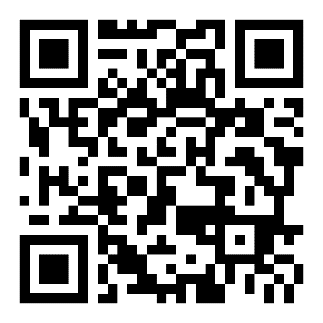 https://www.deutschland-trennt.de/Autor: Ulf-Stefan Dahmen (Rheinische Anzeigenblätter)Fotocredit: Initiative „Mülltrennung wirkt“/Maik LudwigBei der Aktion „Deutschland trennt. Du auch?“ zeigt auch der fröhliche Trenn-Bär, wie richtige Abfalltrennung funktioniert.